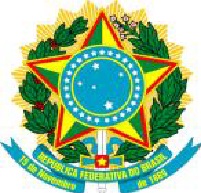 MINISTÉRIO DA EDUCAÇÃOSECRETARIA DE EDUCAÇÃO PROFISSIONAL E TECNOLÓGICAINSTITUTO FEDERAL DE EDUCAÇÃO, CIÊNCIA E TECNOLOGIA DA PARAÍBACAMPUS JOÃO PESSOAPREGÃO Nº 02/2020(Processo Administrativo nº 23326.009150.2020-63)OBJETOContratação de serviços para a manutenção predial preventiva e corretiva dos prédios do Instituto Federal da Paraíba – Campus João Pessoa, conforme condições, quantidades e exigências estabelecidas neste instrumento e seus anexos;O objeto da licitação tem a natureza de serviço comum de engenharia.Os quantitativos e respectivos códigos dos itens são os descriminados no anexo IV deste termo de referência;A presente contratação adotará como regime de execução a Empreitada por Preço Unitário;1.5.           O prazo de vigência do contrato é aquele previsto no instrumento contratual, podendo ser prorrogado por interesse das partes até o limite de 60 (sessenta) meses, com base no artigo 57, II, da Lei 8.666, de 1993.JUSTIFICATIVA E OBJETIVO DA CONTRATAÇÃOA Justificativa e objetivo da contratação encontram-se pormenorizados em Tópico específico dos Estudos Técnicos Preliminares, apêndice deste Termo de Referência.O objetivo desta contratação é a racionalização do serviço de manutenção predial, através da contratação de serviços constantes na planilha orçamentária, por unidade de serviço, conforme o surgimento das demandas do Campus João Pessoa do IFPB, de modo a tornar o atendimento às solicitações mais eficiente e célere.O presente objeto justifica-se devido à quantidade de solicitações formalizadas à Coordenação de Manutenção do Departamento de Apoio a Administração - DAA, culminando numa crescente demanda não atendida, e a necessidade de realizar manutenções periódicas nas edificações.O Campus João Pessoa, dispõe atualmente edificações com variados tempos de usos, e expostas às intempéries. A manutenção destes prédios, é um processo corriqueiro que demanda uma quantidade grande de recursos, sejam eles materiais e humanos. Além de intervenções específicas, cuja execução através de um contrato de mão-de-obra dedicada torna-se inviável, devido à incapacidade da administração dispor de todos os materiais necessários para execução dos serviços dada a sua imprevisibilidade e que pela sazonalidade ou pequena demanda não justificam a contratação de profissionais com mão-de-obra dedicada em todos os postos necessários para a execução;Esta contratação terá por critério de pagamento os serviços efetivamente prestados, quantificados pelas respectivas unidades de medida efetivamente executadas e não a contratação de profissionais independentemente de demanda, a custos mensais, mantidos à disposição para a prestação de serviços.O uso do pregão nas contratações de serviços comuns de engenharia encontra amparo na Lei nº 10.520/2002, conforme Súmula 257 do TCU.A realização do Sistema de Registro de Preços (SRP) destina a Manutenção das Edificações do Campus João Pessoa do IFPB, visando à contratação de serviços para Manutenção Predial, justifica-se a sua utilização em razão do disposto nos incisos I, II e IV do artigo 3º da Lei 7.892/2013.DESCRIÇÃO DA SOLUÇÃO:A descrição da solução como um todo, encontra-se pormenorizada em Tópico específico dos Estudos Técnicos Preliminares, apêndice deste Termo de Referência.DA CLASSIFICAÇÃO DOS SERVIÇOS E FORMA DE SELEÇÃO DO FORNECEDORTrata-se de serviço comum de engenharia, sem dedicação exclusiva de mão-de-obra, a ser contratado mediante licitação, na modalidade pregão, em sua forma eletrônica.Os serviços a serem contratados enquadram-se nos pressupostos do Decreto n° 9.507, de 21 de setembro de 2018, não se constituindo em quaisquer das atividades, previstas no art. 3º do aludido decreto, cuja execução indireta é vedada.A prestação dos serviços não gera vínculo empregatício entre os empregados da Contratada e a Administração, vedando-se qualquer relação entre estes que caracterize pessoalidade e subordinação direta.REQUISITOS DA CONTRATAÇÃOConforme Estudos Preliminares, os requisitos da contratação abrangem o seguinte:A contratada deverá executar os serviços de manutenção predial conforme especificações do Termo de Referência e de sua proposta, com a alocação dos empregados necessários ao perfeito cumprimento das cláusulas contratuais, além de fornecer e utilizar os materiais e equipamentos, ferramentas e utensílios necessários, na qualidade e quantidade mínimas especificadas no Termo de Referência e em sua proposta; Utilizar empregados habilitados e com conhecimentos básicos dos serviços a serem executados, em conformidade com as normas e determinações em vigor;Quanto à natureza dos serviços, tratam-se de serviços continuados com mão-de-obra sem dedicação exclusiva, especializada e em conformidade com a legislação trabalhista, de forma a atender as necessidades de cada ambiente. Quanto aos critérios e práticas de sustentabilidade a fundamentação do gestor público para a adoção de práticas de sustentabilidade ambiental quando das compras públicas sustentáveis sejam por aquisições de bens e/ou contratações de serviços, encontra-se amparada em diversos dispositivos legais, a exemplo do disposto nos arts. 170 e 225 da Constituição Federal, no art. 2º, inciso I e no art. 9º da Lei nº 6.938/1981, no art. 3º da Lei nº 8.666/1993, na Lei nº 12.187/2009 e na Instrução Normativa nº 01/2010 SLTI/MPOG, que prevê que a empresa contratada deverá adotar as práticas de sustentabilidade, na execução dos serviços, no que couber:A empresa contratada deverá adotar critérios para aquisição e uso de equipamentos e complementos que promovam a redução do consumo de água;A empresa contratada deverá utilizar equipamentos que apresentem eficiência energética e redução de consumo, submetendo-os ao fiscal do contrato quando do início dos serviços e nas substituições;Os funcionários encarregados, a partir das instruções recebidas durante o treinamento citado neste estudo, deverão atuar como facilitadores das mudanças de comportamento de empregados da CONTRATADA, esperadas com essas medidas. Utilização de materiais que sejam reciclados, reutilizados e biodegradáveis, e que reduzam a necessidade de manutenção;Comprovação da origem da madeira a ser utilizada na execução da obra ou serviço; Uso obrigatório de agregados reciclados nas contratações, sempre que existir a oferta de agregados reciclados, capacidade de suprimento e custo inferior em relação aos agregados naturais; Que os bens devam ser, preferencialmente, acondicionados em embalagem individual adequada, com o menor volume possível, que utilize materiais recicláveis, de forma a garantir a máxima proteção durante o transporte e o armazenamento;A duração inicial do contrato será de 12 (doze) meses, e por se tratar de serviços de natureza continuada, poderá, excepcionalmente e mostrada a vantajosidade, ser prorrogado por iguais e sucessivos períodos até o limite legal de 60 meses.Considerando a complexidade dos serviços, não há necessidade de transição gradual com transferência de conhecimento, tecnologia e técnicas empregadas.Declaração do licitante de que tem pleno conhecimento das condições necessárias para a prestação do serviço.As obrigações da Contratada e Contratante estão previstas neste TR.VISTORIA PARA A LICITAÇÃO.Para o correto dimensionamento e elaboração de sua proposta, o licitante poderá realizar vistoria nas instalações do local de execução dos serviços, acompanhado por servidor designado para esse fim, de segunda à sexta-feira, das 08 horas às 17 horas, devendo o agendamento ser efetuado previamente pelo telefone (83) 3612-1321/3612-1322, no Departamento de apoio à Administração;O prazo para vistoria iniciar-se-á no dia útil seguinte ao da publicação do Edital, estendendo-se até o dia útil anterior à data prevista para a abertura da sessão pública.Para a vistoria o licitante, ou o seu representante legal, deverá estar devidamente identificado, apresentando documento de identidade civil e documento expedido pela empresa comprovando sua habilitação para a realização da vistoria.Por ocasião da vistoria, ao licitante, ou ao seu representante legal, poderá ser entregue CD-ROM, “pen-drive” ou outra forma compatível de reprodução, contendo as informações relativas ao objeto da licitação, para que a empresa tenha condições de bem elaborar sua proposta.A não realização da vistoria, quando facultativa, não poderá embasar posteriores alegações de desconhecimento das instalações, dúvidas ou esquecimentos de quaisquer detalhes dos locais da prestação dos serviços, devendo a licitante vencedora assumir os ônus dos serviços decorrentes.A licitante deverá declarar que tomou conhecimento de todas as informações e das condições locais para o cumprimento das obrigações objeto da licitação.MODELO DE EXECUÇÃO DO OBJETOA execução do objeto seguirá a seguinte dinâmica:A execução dos serviços será iniciada após o recebimento da Ordem de Serviços emitida pelo fiscal técnico;O horário de execução dos serviços deverá ser estipulado em comum acordo com a fiscalização, atentando para o horário de expediente normal do Campus João Pessoa, Localizado na Avenida Primeiro de Maio, nº 720, Jaguaribe; de segunda a sexta, das 7h às 18h, com funcionamento aos sábados quando do interesse a administração das 8h às 17h.O prazo máximo para início da prestação dos serviços previamente planejados é de 5 (cinco) dias úteis, contados a partir do recebimento da Ordem de Serviço Inicial. Em caso excepcional e a critério da Administração, esse prazo poderá ser maior, sendo formalmente comunicado pela fiscalização técnica;As demandas por manutenção corretiva deverão ter seu início de atendimento dentro dos prazos máximos a seguir estabelecidos: Em até 4 (quatro) horas úteis após a ciência da CONTRATADA, por mensagem eletrônica (e-mail) ou contato telefônico da FISCALIZAÇÃO, para o caso de serviços emergenciais;Os serviços de manutenção corretiva que justificadamente não possam ou não necessitem ser realizados no prazo acima estabelecido, deverão ter prazo de execução definido em comum acordo com a FISCALIZAÇÃO, em nova mensagem eletrônica a ser encaminhada por esta última à CONTRATADA.A frequência e periodicidade da execução dos serviços estarão inter-relacionadas com a necessidade e autorização por parte da Administração do Campus João Pessoa do IFPB. Não estando a administração obrigada a contratar integralmente a planilha orçamentária e tampouco a licitante vencedora pleitear qualquer tipo de realização de serviços. Quando os serviços contratados forem concluídos, caberá à Contratada apresentar comunicação escrita informando o fato à fiscalização da Contratante, a qual competirá, no prazo de até 10 (dez) dias, a verificação dos serviços executados, consoante critérios e especificações previstas no Caderno de Encargos, ou documento equivalente, para fins de atesto de medição e/ou recebimento provisório.O recebimento provisório também ficará sujeito, quando cabível, à conclusão de todos os testes de campo e à entrega dos Manuais e Instruções exigíveis.A Contratante realizará inspeção minuciosa de todos os serviços executados, por meio de fiscalização técnica designada, acompanhados dos profissionais encarregados, com a finalidade de verificar a adequação dos serviços e constatar e relacionar os arremates, retoques e revisões finais que se fizerem necessários.Após tal inspeção, será atestada pela fiscalização a qualidade do serviço executado, através de modelos de relatório de medição do Campus João Pessoa, assinadas pela fiscalização e demais responsáveis, podendo constar eventuais pendências verificadas.Os documentos constantes de cada medição incluem no mínimo: relatório de medição, planilha de medição, relatório fotográfico, despacho da medição;A Contratada fica obrigada a reparar, corrigir, remover, reconstruir ou substituir, às suas expensas, no todo ou em parte, o objeto em que se verificarem vícios, defeitos ou incorreções resultantes da execução ou materiais empregados, cabendo à fiscalização não atestar a última e/ou única medição de serviços até que sejam sanadas todas as eventuais pendências que possam vir a ser apontadas no Termo de Recebimento Provisório.Considerando a natureza imprevisível e eventual dos serviços que abrangem a manutenção predial, para o caso da necessidade de serviço não relacionado na planilha contratada, a contratante utilizará as composições de custo de referência do Sistema Nacional de Pesquisa de Custos e Índices da Construção Civil – Sinapi;Em caso de inviabilidade da definição dos custos conforme o disposto no item 7.6, a estimativa de custo poderá ser apurada por meio da utilização de dados contidos em tabela de referência formalmente aprovada por órgãos ou entidades da administração pública federal em publicações técnicas especializadas, em sistema específico instituído para o setor ou em pesquisa de mercado;Nas situações em que ocorrerem o disposto nos itens 7.6 e 7.7, também haverá a incidência do desconto e BDI ofertados na licitação pelo licitante;Modelo de Gestão do Contrato e Critérios de Medição:Dos atores que poderão participar da fiscalização de contrato: fiscalização técnica, fiscalização administrativa e gestor do contrato. A estrutura mencionada poderá ser adequada, a critério da Contratante;A comunicação entre a Contratante e a Contratada será realizada: por meio eletrônico, via e-mail, por telefone e via correspondência.A empresa contratada deverá manter endereço eletrônico atualizado para correspondência via e-mail das irregularidades observadas.O prazo de manifestação da CONTRATADA perante as ocorrências informadas é de 5 (cinco) dias úteis.O critério de remuneração da Contratada será por serviço efetivamente realizado, sendo consideradas em todos os casos as metas estabelecidas no Instrumento de Medição de Resultado – IMR;O pagamento será realizado de maneira proporcional ao atendimento das metas estabelecidas no Instrumento de Medição de Resultado – IMR;O Instrumento de Medição de Resultado visa a estabelecer critérios de aferição de resultados da contratação, definindo, em bases compreensíveis, tangíveis, objetivamente observáveis e comprováveis, os níveis esperados de qualidade da prestação do serviço (prazo de execução do serviço) e respectivas adequações de pagamento;A prestação dos serviços será constantemente avaliada pelos fiscais do contrato, que emitirão relatório no ato do pagamento dos serviços;Seguir-se-á a tabela constante no IMR quanto ao percentual a ser debitado do faturamento total dos serviços prestados pela CONTRATADA em função do não cumprimento de Instrumento de Medição de Resultado, sem prejuízo da aplicação das penalidades contratuais previstas em lei;O prestador de serviço poderá apresentar justificativa para a prestação do serviço com menor nível de conformidade, que poderá ser aceita pelo órgão ou entidade, desde que comprovada a excepcionalidade da ocorrência, resultante exclusivamente de fatores imprevisíveis e alheios ao controle do prestador.A empresa emitirá a nota fiscal com valor que esteja em conformidade com relatório encaminhado pela Fiscalização com base nos documentos constantes do processo de pagamento.MATERIAIS A SEREM DISPONIBILIZADOSPara a perfeita execução dos serviços, a Contratada deverá disponibilizar os materiais, equipamentos, ferramentas e utensílios necessários, nas quantidades estimadas e qualidades a seguir estabelecidas, promovendo sua substituição quando necessário:Os uniformes e equipamentos de proteção individual (EPI) a serem fornecidos pela Contratada a seus empregados deverão ser novos e condizentes com a atividade a ser desempenhada no órgão Contratante, sem qualquer repasse do custo para o empregado;Todos os equipamentos, ferramentas e materiais necessários à execução dos serviços constantes da planilha orçamentária deverão ser fornecidos pela contratada;OBRIGAÇÕES DA CONTRATANTEExigir o cumprimento de todas as obrigações assumidas pela Contratada, de acordo com as cláusulas contratuais e os termos de sua proposta;Exercer o acompanhamento e a fiscalização dos serviços, por servidor ou comissão especialmente designada, anotando em registro próprio as falhas detectadas, indicando dia, mês e ano, bem como o nome dos empregados eventualmente envolvidos, encaminhando os apontamentos à autoridade competente para as providências cabíveis;Notificar a Contratada por escrito da ocorrência de eventuais imperfeições, falhas ou irregularidades constatadas no curso da execução dos serviços, fixando prazo para a sua correção, certificando-se de que as soluções por ela propostas sejam as mais adequadas;Pagar à Contratada o valor resultante da prestação do serviço, conforme cronograma físico-financeiro;Efetuar as retenções tributárias devidas sobre o valor da fatura de serviços da Contratada, em conformidade com o Anexo XI, Item 6 da IN SEGES/MP nº 5/2017;Não praticar atos de ingerência na administração da Contratada, tais como:exercer o poder de mando sobre os empregados da Contratada, devendo reportar-se somente aos prepostos ou responsáveis por ela indicados, exceto quando o objeto da contratação previr o atendimento direto, tais como nos serviços de recepção e apoio ao usuário;direcionar a contratação de pessoas para trabalhar nas empresas Contratadas;promover ou aceitar o desvio de funções dos trabalhadores da Contratada, mediante a utilização destes em atividades distintas daquelas previstas no objeto da contratação e em relação à função específica para a qual o trabalhador foi contratado; econsiderar os trabalhadores da Contratada como colaboradores eventuais do próprio órgão ou entidade responsável pela contratação, especialmente para efeito de concessão de diárias e passagens.Fornecer por escrito as informações necessárias para o desenvolvimento dos serviços objeto do contrato;Realizar avaliações periódicas da qualidade dos serviços, após seu recebimento;Cientificar o órgão de representação judicial da Advocacia-Geral da União para adoção das medidas cabíveis quando do descumprimento das obrigações pela Contratada; Arquivar, entre outros documentos, de projetos, "as built", especificações técnicas, orçamentos, termos de recebimento, contratos e aditamentos, relatórios de inspeções técnicas após o recebimento do serviço e notificações expedidas;Exigir da Contratada que providencie a seguinte documentação como condição indispensável para o recebimento definitivo de objeto, quando for o caso:"as built", elaborado pelo responsável por sua execução;comprovação das ligações definitivas de energia, água, telefone e gás;laudo de vistoria do corpo de bombeiros aprovando o serviço;carta "habite-se", emitida pela prefeitura; certidão negativa de débitos previdenciários específica para o registro da obra junto ao Cartório de Registro de Imóveis;a reparação dos vícios verificados dentro do prazo de garantia do serviço, tendo em vista o direito assegurado à Contratante no art. 69 da Lei nº 8.666/93 e no art. 12 da Lei nº 8.078/90 (Código de Defesa do Consumidor). Fiscalizar o cumprimento dos requisitos legais quando a contratada houver se beneficiado da preferência estabelecida pelo art. 3º, § 5º, da Lei nº 8.666, de 1993.OBRIGAÇÕES DA CONTRATADAExecutar os serviços conforme especificações deste Termo de Referência e de sua proposta, com a alocação dos empregados necessários ao perfeito cumprimento das cláusulas contratuais, além de fornecer e utilizar os materiais e equipamentos, ferramentas e utensílios necessários, na qualidade e quantidade mínimas especificadas neste Termo de Referência e em sua proposta;Reparar, corrigir, remover ou substituir, às suas expensas, no total ou em parte, no prazo fixado pelo fiscal do contrato, os serviços efetuados em que se verificarem vícios, defeitos ou incorreções resultantes da execução ou dos materiais empregados;Responsabilizar-se pelos vícios e danos decorrentes da execução do objeto, de acordo com os artigos 14 e 17 a 27, do Código de Defesa do Consumidor (Lei nº 8.078, de 1990), ficando a Contratante autorizada a descontar da garantia prestada, caso exigida no edital, ou dos pagamentos devidos à Contratada, o valor correspondente aos danos sofridos;Utilizar empregados habilitados e com conhecimentos básicos dos serviços a serem executados, em conformidade com as normas e determinações em vigor;Vedar a utilização, na execução dos serviços, de empregado que seja familiar de agente público ocupante de cargo em comissão ou função de confiança no órgão Contratante, nos termos do artigo 7° do Decreto n° 7.203, de 2010;Quando não for possível a verificação da regularidade no Sistema de Cadastro de Fornecedores – SICAF, a empresa contratada deverá entregar ao setor responsável pela fiscalização do contrato, até o dia trinta do mês seguinte ao da prestação dos serviços, os seguintes documentos: 1) prova de regularidade relativa à Seguridade Social; 2) certidão conjunta relativa aos tributos federais e à Dívida Ativa da União; 3) certidões que comprovem a regularidade perante as Fazendas Estadual, Distrital e Municipal do domicílio ou sede do contratado; 4) Certidão de Regularidade do FGTS – CRF; e 5) Certidão Negativa de Débitos Trabalhistas – CNDT, conforme alínea "c" do item 10.2 do Anexo VIII-B da IN SEGES/MP n. 5/2017;Responsabilizar-se pelo cumprimento das obrigações previstas em Acordo, Convenção, Dissídio Coletivo de Trabalho ou equivalentes das categorias abrangidas pelo contrato, por todas as obrigações trabalhistas, sociais, previdenciárias, tributárias e as demais previstas em legislação específica, cuja inadimplência não transfere a responsabilidade à Contratante; Comunicar ao Fiscal do contrato, no prazo de 24 (vinte e quatro) horas, qualquer ocorrência anormal ou acidente que se verifique no local dos serviços.Assegurar aos seus trabalhadores ambiente de trabalho, inclusive equipamentos e instalações, em condições adequadas ao cumprimento das normas de saúde, segurança e bem-estar no trabalho;Prestar todo esclarecimento ou informação solicitada pela Contratante ou por seus prepostos, garantindo-lhes o acesso, a qualquer tempo, ao local dos trabalhos, bem como aos documentos relativos à execução do empreendimento.Paralisar, por determinação da Contratante, qualquer atividade que não esteja sendo executada de acordo com a boa técnica ou que ponha em risco a segurança de pessoas ou bens de terceiros.Promover a guarda, manutenção e vigilância de materiais, ferramentas, e tudo o que for necessário à execução dos serviços, durante a vigência do contrato.Promover a organização técnica e administrativa dos serviços, de modo a conduzi-los eficaz e eficientemente, de acordo com os documentos e especificações que integram este Termo de Referência, no prazo determinado.Conduzir os trabalhos com estrita observância às normas da legislação pertinente, cumprindo as determinações dos Poderes Públicos, mantendo sempre limpo o local dos serviços e nas melhores condições de segurança, higiene e disciplina.Submeter previamente, por escrito, à Contratante, para análise e aprovação, quaisquer mudanças nos métodos executivos que fujam às especificações do memorial descritivo.Não permitir a utilização de qualquer trabalho do menor de dezesseis anos, exceto na condição de aprendiz para os maiores de quatorze anos; nem permitir a utilização do trabalho do menor de dezoito anos em trabalho noturno, perigoso ou insalubre; Manter durante toda a vigência do contrato, em compatibilidade com as obrigações assumidas, todas as condições de habilitação e qualificação exigidas na licitação;Cumprir, durante todo o período de execução do contrato, a reserva de cargos prevista em lei para pessoa com deficiência ou para reabilitado da Previdência Social, bem como as regras de acessibilidade previstas na legislação, quando a contratada houver se beneficiado da preferência estabelecida pela Lei nº 13.146, de 2015.Guardar sigilo sobre todas as informações obtidas em decorrência do cumprimento do contrato;Arcar com o ônus decorrente de eventual equívoco no dimensionamento dos quantitativos de sua proposta, inclusive quanto aos custos variáveis decorrentes de fatores futuros e incertos, tais como os valores providos com o quantitativo de vale transporte, devendo complementá-los, caso o previsto inicialmente em sua proposta não seja satisfatório para o atendimento do objeto da licitação, exceto quando ocorrer algum dos eventos arrolados nos incisos do § 1º do art. 57 da Lei nº 8.666, de 1993.Cumprir, além dos postulados legais vigentes de âmbito federal, estadual ou municipal, as normas de segurança da Contratante;Prestar os serviços dentro dos parâmetros e rotinas estabelecidos, fornecendo todos os materiais, equipamentos e utensílios em quantidade, qualidade e tecnologia adequadas, com a observância às recomendações aceitas pela boa técnica, normas e legislação;Assegurar à CONTRATANTE, em conformidade com o previsto no subitem 6.1, “a”e “b”, do Anexo VII – F da Instrução Normativa SEGES/MP nº 5, de 25/05/2017:O direito de propriedade intelectual dos produtos desenvolvidos, inclusive sobre as eventuais adequações e atualizações que vierem a ser realizadas, logo após o recebimento de cada parcela, de forma permanente, permitindo à Contratante distribuir, alterar e utilizar os mesmos sem limitações;Os direitos autorais da solução, do projeto, de suas especificações técnicas, da documentação produzida e congêneres, e de todos os demais produtos gerados na execução do contrato, inclusive aqueles produzidos por terceiros subcontratados, ficando proibida a sua utilização sem que exista autorização expressa da Contratante, sob pena de multa, sem prejuízo das sanções civis e penais cabíveis.Comprovar, ao longo da vigência contratual, a regularidade fiscal das microempresas e/ou empresas de pequeno porte subcontratadas no decorrer da execução do contrato, quando se tratar da subcontratação prevista no artigo 48, II, da Lei Complementar n. 123, de 2006.Substituir a empresa subcontratada, no prazo máximo de trinta dias, na hipótese de extinção da subcontratação, mantendo o percentual originalmente subcontratado até a sua execução total, notificando o órgão ou entidade contratante, sob pena de rescisão, sem prejuízo das sanções cabíveis, ou a demonstrar a inviabilidade da substituição, hipótese em que ficará responsável pela execução da parcela originalmente subcontratada.Responsabilizar-se pela padronização, pela compatibilidade, pelo gerenciamento centralizado e pela qualidade da subcontratação.Manter os empregados nos horários predeterminados pela Contratante;Apresentar os empregados devidamente identificados por meio de crachá;Apresentar à Contratante, quando for o caso, a relação nominal dos empregados que adentrarão no órgão para a execução do serviço; Observar os preceitos da legislação sobre a jornada de trabalho, conforme a categoria profissional; Apresentar, quando solicitado pela Administração, atestado de antecedentes criminais e distribuição cível de toda a mão-de-obra oferecida para atuar nas instalações do órgão;Atender às solicitações da Contratante quanto à substituição dos empregados alocados, no prazo fixado pela fiscalização do contrato, nos casos em que ficar constatado descumprimento das obrigações relativas à execução do serviço, conforme descrito neste Termo de Referência;Instruir seus empregados quanto à necessidade de acatar as Normas Internas da Contratante;Instruir seus empregados a respeito das atividades a serem desempenhadas, alertando-os a não executarem atividades não abrangidas pelo contrato, devendo a Contratada relatar à Contratante toda e qualquer ocorrência neste sentido, a fim de evitar desvio de função;Manter preposto aceito pela Contratante nos horários e locais de prestação de serviço para representá-la na execução do contrato com capacidade para tomar decisões compatíveis com os compromissos assumidos;Instruir os seus empregados, quanto à prevenção de incêndios nas áreas da Contratante;Adotar as providências e precauções necessárias, inclusive consulta nos respectivos órgãos, se necessário for, a fim de que não venham a ser danificadas as redes hidrossanitárias, elétricas e de comunicação.Providenciar junto ao CREA e/ou ao CAU-BR as Anotações e Registros de Responsabilidade Técnica referentes ao objeto do contrato e especialidades pertinentes, nos termos das normas pertinentes (Leis ns. 6.496/77 e 12.378/2010);Obter junto aos órgãos competentes, conforme o caso, as licenças necessárias e demais documentos e autorizações exigíveis, na forma da legislação aplicável;Elaborar o Diário de Obra, incluindo diariamente, pelo Engenheiro preposto responsável, as informações sobre o andamento do empreendimento, tais como, número de funcionários, de equipamentos, condições de trabalho, condições meteorológicas, serviços executados, registro de ocorrências e outros fatos relacionados, bem como os comunicados à Fiscalização e situação das atividades em relação ao cronograma previsto.Refazer, às suas expensas, os trabalhos executados em desacordo com o estabelecido no instrumento contratual, neste Termo de Referência e seus anexos, bem como substituir aqueles realizados com materiais defeituosos ou com vício de construção, pelo prazo de 05 (cinco) anos, contado da data de emissão do Termo de Recebimento Definitivo.Utilizar somente matéria-prima florestal procedente, nos termos do artigo 11 do Decreto n° 5.975, de 2006, de: (a) manejo florestal, realizado por meio de Plano de Manejo Florestal Sustentável - PMFS  devidamente aprovado pelo órgão competente do Sistema Nacional do Meio Ambiente - SISNAMA; (b) supressão da vegetação natural, devidamente autorizada pelo órgão competente do Sistema Nacional do Meio Ambiente - SISNAMA; (c) florestas plantadas; e (d) outras fontes de biomassa florestal, definidas em normas específicas do órgão ambiental competente.Comprovar a procedência legal dos produtos ou subprodutos florestais utilizados em cada etapa da execução contratual, nos termos do artigo 4°, inciso IX, da Instrução Normativa SLTI/MP n° 1, de 19/01/2010, por ocasião da respectiva medição, mediante a apresentação dos seguintes documentos, conforme o caso: Cópias autenticadas das notas fiscais de aquisição dos produtos ou subprodutos florestais; Cópia dos Comprovantes de Registro do fornecedor e do transportador dos produtos ou subprodutos florestais junto ao Cadastro Técnico Federal de Atividades Potencialmente Poluidoras ou Utilizadoras de Recursos Ambientais - CTF, mantido pelo IBAMA, quando tal inscrição for obrigatória, acompanhados dos respectivos Certificados de Regularidade válidos, conforme artigo 17, inciso II, da Lei n° 6.938, de 1981, e Instrução Normativa IBAMA n° 05, de 15/03/2014, e legislação correlata;Documento de Origem Florestal – DOF, instituído pela Portaria n° 253, de 18/08/2006, do Ministério do Meio Ambiente, e Instrução Normativa IBAMA n° 21, de 24/12/2014, quando se tratar de produtos ou subprodutos florestais de origem nativa cujo transporte e armazenamento exijam a emissão de tal licença obrigatória.Caso os produtos ou subprodutos florestais utilizados na execução contratual tenham origem em Estado que possua documento de controle próprio, a CONTRATADA deverá apresentá-lo, em complementação ao DOF, a fim de demonstrar a regularidade do transporte e armazenamento nos limites do território estadual.Observar as diretrizes, critérios e procedimentos para a gestão dos resíduos da construção civil estabelecidos na Resolução nº 307, de 05/07/2002, com as alterações posteriores, do Conselho Nacional de Meio Ambiente - CONAMA, conforme artigo 4°, §§ 2° e 3°, da Instrução Normativa SLTI/MP n° 1, de 19/01/2010, nos seguintes termos:O gerenciamento dos resíduos originários da contratação deverá obedecer às diretrizes técnicas e procedimentos do Programa Municipal de Gerenciamento de Resíduos da Construção Civil, ou do Projeto de Gerenciamento de Resíduos da Construção Civil apresentado ao órgão competente, conforme o caso;Nos termos dos artigos 3° e 10° da Resolução CONAMA n° 307, de 05/07/2002, a CONTRATADA deverá providenciar a destinação ambientalmente adequada dos resíduos da construção civil originários da contratação, obedecendo, no que couber, aos seguintes procedimentos:resíduos Classe A (reutilizáveis ou recicláveis como agregados): deverão ser reutilizados ou reciclados na forma de agregados, ou encaminhados a aterros de resíduos classe A de reservação de material para usos futuros; resíduos Classe B (recicláveis para outras destinações): deverão ser reutilizados, reciclados ou encaminhados a áreas de armazenamento temporário, sendo dispostos de modo a permitir a sua utilização ou reciclagem futura;resíduos Classe C (para os quais não foram desenvolvidas tecnologias ou aplicações economicamente viáveis que permitam a sua reciclagem/recuperação): deverão ser armazenados, transportados e destinados em conformidade com as normas técnicas específicas;resíduos Classe D (perigosos, contaminados ou prejudiciais à saúde): deverão ser armazenados, transportados, reutilizados e destinados em conformidade com as normas técnicas específicas.Em nenhuma hipótese a Contratada poderá dispor os resíduos originários da contratação em aterros de resíduos sólidos urbanos, áreas de “bota fora”, encostas, corpos d´água, lotes vagos e áreas protegidas por Lei, bem como em áreas não licenciadas;Para fins de fiscalização do fiel cumprimento do Programa Municipal de Gerenciamento de Resíduos da Construção Civil, ou do Projeto de Gerenciamento de Resíduos da Construção Civil, conforme o caso, a contratada comprovará, sob pena de multa, que todos os resíduos removidos estão acompanhados de Controle de Transporte de Resíduos, em conformidade com as normas da Agência Brasileira de Normas Técnicas - ABNT, ABNT NBR ns. 15.112, 15.113, 15.114, 15.115 e 15.116, de 2004.Observar as seguintes diretrizes de caráter ambiental:Qualquer instalação, equipamento ou processo, situado em local fixo, que libere ou emita matéria para a atmosfera, por emissão pontual ou fugitiva, utilizado na execução contratual, deverá respeitar os limites máximos de emissão de poluentes admitidos na Resolução CONAMA n° 382, de 26/12/2006, e legislação correlata, de acordo com o poluente e o tipo de fonte;Na execução contratual, conforme o caso, a emissão de ruídos não poderá ultrapassar os níveis considerados aceitáveis pela Norma NBR-10.151 - Avaliação do Ruído em Áreas Habitadas visando o conforto da comunidade, da Associação Brasileira de Normas Técnicas - ABNT, ou aqueles estabelecidos na NBR-10.152 - Níveis de Ruído para conforto acústico, da Associação Brasileira de Normas Técnicas - ABNT, nos termos da Resolução CONAMA n° 01, de 08/03/90, e legislação correlata;Nos termos do artigo 4°, § 3°, da Instrução Normativa SLTI/MP n° 1, de 19/01/2010, deverão ser utilizados, na execução contratual, agregados reciclados, sempre que existir a oferta de tais materiais, capacidade de suprimento e custo inferior em relação aos agregados naturais, inserindo-se na planilha de formação de preços os custos correspondentes;Responder por qualquer acidente de trabalho na execução dos serviços, por uso indevido de patentes registradas em nome de terceiros, por danos resultantes de defeitos ou incorreções dos serviços ou dos bens da Contratante, de seus funcionários ou de terceiros, ainda que ocorridos em via pública junto ao serviço de engenharia.Realizar, conforme o caso, por meio de laboratórios previamente aprovados pela fiscalização e sob suas custas, os testes, ensaios, exames e provas necessárias ao controle de qualidade dos materiais, serviços e equipamentos a serem aplicados nos trabalhos, conforme procedimento previsto neste Termo de Referência e demais documentos anexos;Providenciar, conforme o caso, as ligações definitivas das utilidades previstas no projeto (água, esgoto, gás, energia elétrica, telefone, etc.), bem como atuar junto aos órgãos federais, estaduais e municipais e concessionárias de serviços públicos para a obtenção de licenças e regularização dos serviços e atividades concluídas (ex.: Habite-se, Licença Ambiental de Operação etc.);DA SUBCONTRATAÇÃOA subcontratação depende de autorização prévia da Contratante, a quem incumbe avaliar se a subcontratada cumpre os requisitos de qualificação técnica necessários para a execução do objeto. Em qualquer hipótese de subcontratação, permanece a responsabilidade integral da Contratada pela perfeita execução contratual, cabendo-lhe realizar a supervisão e coordenação das atividades da subcontratada, bem como responder perante a Contratante pelo rigoroso cumprimento das obrigações contratuais correspondentes ao objeto da subcontratação.A licitante vencedora deverá subcontratar Microempresas e Empresas de Pequeno Porte, nos termos do art. 7º do Decreto nº 8.538, de 2015, no percentual mínimo de 10% e máximo de 25%, atendidas as disposições dos subitens acima, bem como as seguintes regras:as microempresas e as empresas de pequeno porte a serem subcontratadas deverão ser indicadas e qualificadas pelos licitantes no momento da apresentação das propostas,  com a descrição dos bens e serviços a serem fornecidos e seus respectivos valores;  no momento da habilitação e ao longo da vigência contratual, será apresentada a documentação de regularidade fiscal das microempresas e empresas de pequeno porte subcontratadas, sob pena de rescisão, aplicando-se o prazo para regularização previsto no § 1º do art. 4º do Decreto nº 8.538, de 2015;a empresa contratada se comprometerá a substituir a subcontratada, no prazo máximo de trinta dias, na hipótese de extinção da subcontratação, mantendo o percentual originalmente subcontratado até a sua execução total, notificando o órgão ou entidade contratante, sob pena de rescisão, sem prejuízo das sanções cabíveis, ou a demonstrar a inviabilidade da substituição, hipótese em que ficará responsável pela execução da parcela originalmente subcontratada;a exigência de subcontratação não será aplicável quando o licitante for:microempresa ou empresa de pequeno porte; consórcio composto em sua totalidade por microempresas e empresas de pequeno porte, respeitado o disposto no art. 33 da Lei nº 8.666, de 1993; econsórcio composto parcialmente por microempresas ou empresas de pequeno porte com participação igual ou superior ao percentual exigido de subcontratação.  Não se admite a exigência de subcontratação para o fornecimento de bens, exceto quando estiver vinculado à prestação de serviços acessórios.  Os empenhos e pagamentos referentes às parcelas subcontratadas serão destinados diretamente às microempresas e empresas de pequeno porte subcontratadasALTERAÇÃO SUBJETIVAÉ admissível a fusão, cisão ou incorporação da contratada com/em outra pessoa jurídica, desde que sejam observados pela nova pessoa jurídica todos os requisitos de habilitação exigidos na licitação original; sejam mantidas as demais cláusulas e condições do contrato; não haja prejuízo à execução do objeto pactuado e haja a anuência expressa da Administração à continuidade do contrato.CONTROLE E FISCALIZAÇÃO DA EXECUÇÃOO acompanhamento e a fiscalização da execução do contrato consistem na verificação da conformidade da prestação dos serviços, dos materiais, técnicas e equipamentos empregados, de forma a assegurar o perfeito cumprimento do ajuste, que serão exercidos por um ou mais representantes da Contratante, especialmente designados, na forma dos arts. 67 e 73 da Lei nº 8.666, de 1993.O representante da Contratante deverá ter a qualificação necessária para o acompanhamento e controle da execução dos serviços e do contrato.A verificação da adequação da prestação do serviço deverá ser realizada com base nos critérios previstos neste Termo de Referência.A fiscalização do contrato, ao verificar que houve subdimensionamento da produtividade pactuada, sem perda da qualidade na execução do serviço, deverá comunicar à autoridade responsável para que esta promova a adequação contratual à produtividade efetivamente realizada, respeitando-se os limites de alteração dos valores contratuais previstos no § 1º do artigo 65 da Lei nº 8.666, de 1993.A conformidade do material/técnica/equipamento a ser utilizado na execução dos serviços deverá ser verificada juntamente com o documento da Contratada que contenha a relação detalhada dos mesmos, de acordo com o estabelecido neste Termo de Referência, informando as respectivas quantidades e especificações técnicas, tais como: marca, qualidade e forma de uso.O representante da Contratante deverá promover o registro das ocorrências verificadas, adotando as providências necessárias ao fiel cumprimento das cláusulas contratuais, conforme o disposto nos §§ 1º e 2º do art. 67 da Lei nº 8.666, de 1993.O descumprimento total ou parcial das obrigações e responsabilidades assumidas pela Contratada ensejará a aplicação de sanções administrativas, previstas neste Termo de Referência e na legislação vigente, podendo culminar em rescisão contratual, conforme disposto nos artigos 77 e 87 da Lei nº 8.666, de 1993.As atividades de gestão e fiscalização da execução contratual devem ser realizadas de forma preventiva, rotineira e sistemática, podendo ser exercidas por servidores, equipe de fiscalização ou único servidor, desde que, no exercício dessas atribuições, fique assegurada a distinção dessas atividades e, em razão do volume de trabalho, não comprometa o desempenho de todas as ações relacionadas à Gestão do Contrato. A fiscalização técnica dos contratos avaliará constantemente a execução do objeto e utilizará o Instrumento de Medição de Resultado (IMR), conforme modelo previsto no Anexo XXX, ou outro instrumento substituto para aferição da qualidade da prestação dos serviços, devendo haver o redimensionamento no pagamento com base nos indicadores estabelecidos, sempre que a CONTRATADA:a) não produzir os resultados, deixar de executar, ou não executar com a qualidade mínima exigida as atividades contratadas; oub) deixar de utilizar materiais e recursos humanos exigidos para a execução do serviço, ou utilizá-los com qualidade ou quantidade inferior à demandada.A utilização do IMR não impede a aplicação concomitante de outros mecanismos para a avaliação da prestação dos serviços.Durante a execução do objeto, o fiscal técnico deverá monitorar constantemente o nível de qualidade dos serviços para evitar a sua degeneração, devendo intervir para requerer à CONTRATADA a correção das faltas, falhas e irregularidades constatadas. O fiscal técnico deverá apresentar ao preposto da CONTRATADA a avaliação da execução do objeto ou, se for o caso, a avaliação de desempenho e qualidade da prestação dos serviços realizada. Em hipótese alguma, será admitido que a própria CONTRATADA materialize a avaliação de desempenho e qualidade da prestação dos serviços realizada. A CONTRATADA poderá apresentar justificativa para a prestação do serviço com menor nível de conformidade, que poderá ser aceita pelo fiscal técnico, desde que comprovada a excepcionalidade da ocorrência, resultante exclusivamente de fatores imprevisíveis e alheios ao controle do prestador. Na hipótese de comportamento contínuo de desconformidade da prestação do serviço em relação à qualidade exigida, bem como quando esta ultrapassar os níveis mínimos toleráveis previstos nos indicadores, além dos fatores redutores, devem ser aplicadas as sanções à CONTRATADA de acordo com as regras previstas no ato convocatório. O fiscal técnico poderá realizar avaliação diária, semanal ou mensal, desde que o período escolhido seja suficiente para avaliar ou, se for o caso, aferir o desempenho e qualidade da prestação dos serviços. A fiscalização da execução dos serviços abrange, ainda, as seguintes rotinas:A execução dos serviços apenas será iniciada após a autorização do fiscal técnico através da emissão da ordem de serviço, com especificações do serviço, data de início e estimativa da data finalização, IMR (Instrumento de Medição de Resultado), assinatura do fiscal técnico e contratada, campo para ocorrências;Cada ordem de serviço emitida dentro do período da medição, será acompanhada do documento Instrumento de Medição de Resultados, com os respectivos parâmetro de avaliação do cumprimento dos prazos de execução e qualidade da execução do serviço prestado;O IMR será descontado para cada ordem de serviços no período da medição, podendo haver dentro de uma única medição, descontos variáveis nos diferentes serviços;Se houver sobreposição de serviços em diferentes Ordens de Serviços de uma mesma medição, para este serviço, será computada a média dos IMR’s;A data final de conclusão da Ordem de Serviço poderá ser alterada durante a sua execução de forma justificada e com a anuência do fiscal técnico.A qualidade dos serviços prestados será avaliada por meio de instrumentos de controle que compreendam a mensuração e aspectos relativos a especificações dos serviços solicitados, os recursos materiais utilizados e o cumprimento das demais obrigações decorrentes do contrato;As disposições previstas nesta cláusula não excluem o disposto no Anexo VIII da Instrução Normativa SEGES/MP nº 05, de 2017, aplicável no que for pertinente à contratação. A fiscalização de que trata esta cláusula não exclui nem reduz a responsabilidade da Contratada, inclusive perante terceiros, por qualquer irregularidade, ainda que resultante de imperfeições técnicas, vícios redibitórios, ou emprego de material inadequado ou de qualidade inferior e, na ocorrência desta, não implica em corresponsabilidade da Contratante ou de seus agentes e prepostos, de conformidade com o art. 70 da Lei nº 8.666, de 1993.DO RECEBIMENTO E ACEITAÇÃO DO OBJETO A emissão da Nota Fiscal/Fatura deve ser precedida do recebimento provisório e definitivo dos serviços, nos termos abaixo: Ao final de cada etapa da execução contratual, a Contratada apresentará a medição prévia dos serviços executados no período, através de planilha e memória de cálculo detalhada. Uma etapa será considerada efetivamente concluída quando os serviços previstos para aquela etapa, estiverem executados em sua totalidade.A Contratada também apresentará, a cada medição, os documentos comprobatórios da procedência legal dos produtos e subprodutos florestais utilizados naquela etapa da execução contratual, quando for o caso.O recebimento provisório será realizado pelo fiscal técnico, administrativo e setorial ou pela equipe de fiscalização após a entrega da documentação acima, da seguinte forma:A contratante realizará inspeção minuciosa de todos os serviços executados, por meio de profissionais técnicos competentes, acompanhados dos profissionais encarregados pelo serviço, com a finalidade de verificar a adequação dos serviços e constatar e relacionar os arremates, retoques e revisões finais que se fizerem necessários.Para efeito de recebimento provisório, ao final de cada período de faturamento, o fiscal técnico do contrato irá apurar o resultado das avaliações da execução do objeto e, se for o caso, a análise do desempenho e qualidade da prestação dos serviços realizados em consonância com os indicadores previstos, que poderá resultar no redimensionamento de valores a serem pagos à contratada, registrando em relatório a ser encaminhado ao gestor do contrato.A Contratada fica obrigada a reparar, corrigir, remover, reconstruir ou substituir, às suas expensas, no todo ou em parte, o objeto em que se verificarem vícios, defeitos ou incorreções resultantes da execução ou materiais empregados, cabendo à fiscalização não atestar a última e/ou única medição de serviços até que sejam sanadas todas as eventuais pendências que possam vir a ser apontadas no Recebimento Provisório.O recebimento provisório também ficará sujeito, quando cabível, à conclusão de todos os testes de campo e à entrega dos Manuais e Instruções exigíveis.A aprovação da medição prévia apresentada pela Contratada não a exime de qualquer das responsabilidades contratuais, nem implica aceitação definitiva dos serviços executados.Da mesma forma, ao final de cada período de faturamento, o fiscal administrativo deverá verificar as rotinas previstas no Anexo VIII-B da IN SEGES/MP nº 5/2017, no que forem aplicáveis à presente contratação, emitindo relatório que será encaminhado ao gestor do contrato;No prazo de até 15 (quinze) dias corridos a partir do recebimento dos documentos da CONTRATADA, cada fiscal ou a equipe de fiscalização deverá elaborar Relatório Circunstanciado em consonância com suas atribuições, e encaminhá-lo ao gestor do contrato. quando a fiscalização for exercida por um único servidor, o relatório circunstanciado deverá conter o registro, a análise e a conclusão acerca das ocorrências na execução do contrato, em relação à fiscalização técnica e administrativa e demais documentos que julgar necessários, devendo encaminhá-los ao gestor do contrato para recebimento definitivo.Será considerado como ocorrido o recebimento provisório com a entrega do relatório circunstanciado ou, em havendo mais de um a ser feito, com a entrega do último. Na hipótese de a verificação a que se refere o parágrafo anterior não ser procedida tempestivamente, reputar-se-á como realizada, consumando-se o recebimento provisório no dia do esgotamento do prazo.No prazo de até 10 (dez) dias corridos a partir do recebimento provisório dos serviços, o Gestor do Contrato deverá providenciar o recebimento definitivo, ato que concretiza o ateste da execução dos serviços, obedecendo as seguintes diretrizes: Realizar a análise dos relatórios e de toda a documentação apresentada pela fiscalização e, caso haja irregularidades que impeçam a liquidação e o pagamento da despesa, indicar as cláusulas contratuais pertinentes, solicitando à CONTRATADA, por escrito, as respectivas correções; Emitir Termo Circunstanciado para efeito de recebimento definitivo dos serviços prestados, com base nos relatórios e documentações apresentadas; e Comunicar a empresa para que emita a Nota Fiscal ou Fatura, com o valor exato dimensionado pela fiscalização, com base no Instrumento de Medição de Resultado (IMR), ou instrumento substituto. O recebimento provisório ou definitivo do objeto não exclui a responsabilidade da Contratada pelos prejuízos resultantes da incorreta execução do contrato, ou, em qualquer época, das garantias concedidas e das responsabilidades assumidas em contrato e por força das disposições legais em vigor.Os serviços poderão ser rejeitados, no todo ou em parte, quando em desacordo com as especificações constantes neste Termo de Referência e na proposta, devendo ser corrigidos/refeitos/substituídos no prazo fixado pelo fiscal do contrato, às custas da Contratada, sem prejuízo da aplicação de penalidades.DO PAGAMENTOO pagamento será efetuado pela Contratante no prazo de 30 (trinta) dias, contados do recebimento da Nota Fiscal/Fatura. Os pagamentos decorrentes de despesas cujos valores não ultrapassem o limite de que trata o inciso II do art. 24 da Lei 8.666, de 1993, deverão ser efetuados no prazo de até 5 (cinco) dias úteis, contados da data da apresentação da Nota Fiscal/Fatura, nos termos do art. 5º, § 3º, da Lei nº 8.666, de 1993.A emissão da Nota Fiscal/Fatura será precedida do recebimento definitivo do serviço, conforme este Termo de Referência.A Nota Fiscal ou Fatura deverá ser obrigatoriamente acompanhada da comprovação da regularidade fiscal, constatada por meio de consulta on-line ao SICAF ou, na impossibilidade de acesso ao referido Sistema, mediante consulta aos sítios eletrônicos oficiais ou à documentação mencionada no art. 29 da Lei nº 8.666, de 1993. Constatando-se, junto ao SICAF, a situação de irregularidade do fornecedor contratado, deverão ser tomadas as providências previstas no do art. 31 da Instrução Normativa nº 3, de 26 de abril de 2018.O setor competente para proceder o pagamento deve verificar se a Nota Fiscal ou Fatura apresentada expressa os elementos necessários e essenciais do documento, tais como: o prazo de validade; a data da emissão; os dados do contrato e do órgão contratante; o período de prestação dos serviços; o valor a pagar; e eventual destaque do valor de retenções tributárias cabíveis.Havendo erro na apresentação da Nota Fiscal/Fatura, ou circunstância que impeça a liquidação da despesa, o pagamento ficará sobrestado até que a Contratada providencie as medidas saneadoras. Nesta hipótese, o prazo para pagamento iniciar-se-á após a comprovação da regularização da situação, não acarretando qualquer ônus para a Contratante;Nos termos do item 1, do Anexo VIII-A da Instrução Normativa SEGES/MP nº 05, de 2017, será efetuada a retenção ou glosa no pagamento, proporcional à irregularidade verificada, sem prejuízo das sanções cabíveis, caso se constate que a Contratada:não produziu os resultados acordados;deixou de executar as atividades contratadas, ou não as executou com a qualidade mínima exigida;deixou de utilizar os materiais e recursos humanos exigidos para a execução do serviço, ou utilizou-os com qualidade ou quantidade inferior à demandada.Será considerada data do pagamento o dia em que constar como emitida a ordem bancária para pagamento.Antes de cada pagamento à contratada, será realizada consulta ao SICAF para verificar a manutenção das condições de habilitação exigidas no edital. Constatando-se, junto ao SICAF, a situação de irregularidade da contratada, será providenciada sua notificação, por escrito, para que, no prazo de 5 (cinco) dias úteis, regularize sua situação ou, no mesmo prazo, apresente sua defesa. O prazo poderá ser prorrogado uma vez, por igual período, a critério da contratante.Previamente à emissão de nota de empenho e a cada pagamento, a Administração deverá realizar consulta ao SICAF para identificar possível suspensão temporária de participação em licitação, no âmbito do órgão ou entidade, proibição de contratar com o Poder Público, bem como ocorrências impeditivas indiretas, observado o disposto no art. 29, da Instrução Normativa SEGES/MP nº 3, de 26 de abril de 2018.Não havendo regularização ou sendo a defesa considerada improcedente, a contratante deverá comunicar aos órgãos responsáveis pela fiscalização da regularidade fiscal quanto à inadimplência da contratada, bem como quanto à existência de pagamento a ser efetuado, para que sejam acionados os meios pertinentes e necessários para garantir o recebimento de seus créditos.  Persistindo a irregularidade, a contratante deverá adotar as medidas necessárias à rescisão contratual nos autos do processo administrativo correspondente, assegurada à contratada a ampla defesa. Havendo a efetiva execução do objeto, os pagamentos serão realizados normalmente, até que se decida pela rescisão do contrato, caso a contratada não regularize sua situação junto ao SICAF.  Será rescindido o contrato em execução com a contratada inadimplente no SICAF, salvo por motivo de economicidade, segurança nacional ou outro de interesse público de alta relevância, devidamente justificado, em qualquer caso, pela máxima autoridade da contratante. Quando do pagamento, será efetuada a retenção tributária prevista na legislação aplicável, nos termos do item 6 do Anexo XI da IN SEGES/MP n. 5/2017, quando couber.É vedado o pagamento, a qualquer título, por serviços prestados, à empresa privada que tenha em seu quadro societário servidor público da ativa do órgão contratante, com fundamento na Lei de Diretrizes Orçamentárias vigente.  Nos casos de eventuais atrasos de pagamento, desde que a Contratada não tenha concorrido, de alguma forma, para tanto, fica convencionado que a taxa de compensação financeira devida pela Contratante, entre a data do vencimento e o efetivo adimplemento da parcela é calculada mediante a aplicação da seguinte fórmula:EM = I x N x VP, sendo:EM = Encargos moratórios;N = Número de dias entre a data prevista para o pagamento e a do efetivo pagamento;VP = Valor da parcela a ser paga.I = Índice de compensação financeira = 0,00016438, assim apurado:REAJUSTEOs preços são fixos e irreajustáveis no prazo de um ano contado da data limite para a apresentação das propostas.Dentro do prazo de vigência do contrato e mediante solicitação da contratada, os preços contratados poderão sofrer reajuste após o interregno de um ano, aplicando-se o índice Nacional da Construção Civil – INCC, exclusivamente para as obrigações iniciadas e concluídas após a ocorrência da anualidade.Nos reajustes subsequentes ao primeiro, o interregno mínimo de um ano será contado a partir dos efeitos financeiros do último reajuste.No caso de atraso ou não divulgação do índice de reajustamento, o CONTRATANTE pagará à CONTRATADA a importância calculada pela última variação conhecida, liquidando a diferença correspondente tão logo seja divulgado o índice definitivo. Fica a CONTRATADA obrigada a apresentar memória de cálculo referente ao reajustamento de preços do valor remanescente, sempre que este ocorrer. Nas aferições finais, o índice utilizado para reajuste será, obrigatoriamente, o definitivo.Caso o índice estabelecido para reajustamento venha a ser extinto ou de qualquer forma não possa mais ser utilizado, será adotado, em substituição, o que vier a ser determinado pela legislação então em vigor.Na ausência de previsão legal quanto ao índice substituto, as partes elegerão novo índice oficial, para reajustamento do preço do valor remanescente, por meio de termo aditivo. O reajuste será realizado por apostilamento.GARANTIA DA EXECUÇÃOO adjudicatário prestará garantia de execução do contrato, nos moldes do art. 56 da Lei nº 8.666, de 1993, com validade durante a execução do contrato e por 90 (noventa) dias após o término da vigência contratual, em valor correspondente a 5% (cinco por cento) do valor total do contrato.No prazo máximo de 10 (dez) dias úteis, prorrogáveis por igual período, a critério do contratante, contados da assinatura do contrato, a contratada deverá apresentar comprovante de prestação de garantia, podendo optar por caução em dinheiro ou títulos da dívida pública, seguro-garantia ou fiança bancária. A inobservância do prazo fixado para apresentação da garantia acarretará a aplicação de multa de 0,07% (sete centésimos por cento) do valor total do contrato por dia de atraso, até o máximo de 2% (dois por cento). O atraso superior a 25 (vinte e cinco) dias autoriza a Administração a promover a rescisão do contrato por descumprimento ou cumprimento irregular de suas cláusulas, conforme dispõem os incisos I e II do art. 78 da Lei n. 8.666 de 1993. A validade da garantia, qualquer que seja a modalidade escolhida, deverá abranger um período de 90 dias após o término da vigência contratual, conforme item 3.1 do Anexo VII-F da IN SEGES/MP nº 5/2017.A garantia assegurará, qualquer que seja a modalidade escolhida, o pagamento de: prejuízos advindos do não cumprimento do objeto do contrato e do não adimplemento das demais obrigações nele previstas; prejuízos diretos causados à Administração decorrentes de culpa ou dolo durante a execução do contrato;multas moratórias e punitivas aplicadas pela Administração à contratada; e  obrigações trabalhistas e previdenciárias de qualquer natureza e para com o FGTS, não adimplidas pela contratada, quando couber.A modalidade seguro-garantia somente será aceita se contemplar todos os eventos indicados no item anterior, observada a legislação que rege a matéria.A garantia em dinheiro deverá ser efetuada em favor da Contratante, em conta específica na Caixa Econômica Federal, com correção monetária.Caso a opção seja por utilizar títulos da dívida pública, estes devem ter sido emitidos sob a forma escritural, mediante registro em sistema centralizado de liquidação e de custódia autorizado pelo Banco Central do Brasil, e avaliados pelos seus valores econômicos, conforme definido pelo Ministério da Fazenda.No caso de garantia na modalidade de fiança bancária, deverá constar expressa renúncia do fiador aos benefícios do artigo 827 do Código Civil.No caso de alteração do valor do contrato, ou prorrogação de sua vigência, a garantia deverá ser ajustada à nova situação ou renovada, seguindo os mesmos parâmetros utilizados quando da contratação. Se o valor da garantia for utilizado total ou parcialmente em pagamento de qualquer obrigação, a Contratada obriga-se a fazer a respectiva reposição no prazo máximo de 5 (cinco) dias úteis, contados da data em que for notificada.A Contratante executará a garantia na forma prevista na legislação que rege a matéria.Será considerada extinta a garantia:  com a devolução da apólice, carta fiança ou autorização para o levantamento de importâncias depositadas em dinheiro a título de garantia, acompanhada de declaração da Contratante, mediante termo circunstanciado, de que a Contratada cumpriu todas as cláusulas do contrato;  no prazo de 90 (noventa) dias após o término da vigência do contrato, caso a Administração não comunique a ocorrência de sinistros, quando o prazo será ampliado, nos termos da comunicação, conforme estabelecido na alínea "h2"do item 3.1 do Anexo  VII-F da IN SEGES/MP n. 05/2017. O garantidor não é parte para figurar em processo administrativo instaurado pela contratante com o objetivo de apurar prejuízos e/ou aplicar sanções à contratada. A contratada autoriza a contratante a reter, a qualquer tempo, a garantia, na forma prevista no neste Edital e no Contrato.SANÇÕES ADMINISTRATIVAS Comete infração administrativa nos termos da Lei nº 8.666, de 1993 e da Lei nº 10.520, de 2002, a Contratada que:inexecutar total ou parcialmente qualquer das obrigações assumidas em decorrência da contratação;ensejar o retardamento da execução do objeto;fraudar na execução do contrato;comportar-se de modo inidôneo;cometer fraude fiscal;não mantiver a proposta.Pela inexecução total ou parcial do objeto deste contrato, a Administração pode aplicar à CONTRATADA as seguintes sanções:Advertência por escrito, quando do não cumprimento de quaisquer das obrigações contratuais consideradas faltas leves, assim entendidas aquelas que não acarretam prejuízos significativos para o serviço contratado;Multa de: 0,1% (um décimo por cento) até 0,2% (dois décimos por cento) por dia sobre o valor adjudicado em caso de atraso na execução dos serviços, limitada a incidência a 15 (quinze) dias. Após o décimo quinto dia e a critério da Administração, no caso de execução com atraso, poderá ocorrer a não-aceitação do objeto, de forma a configurar, nessa hipótese, inexecução total da obrigação assumida, sem prejuízo da rescisão unilateral da avença; 0,1% (um décimo por cento) até 10% (dez por cento) sobre o valor adjudicado, em caso de atraso na execução do objeto, por período superior ao previsto no subitem acima, ou de inexecução parcial da obrigação assumida;0,1% (um décimo por cento) até 15% (quinze por cento) sobre o valor adjudicado, em caso de inexecução total da obrigação assumida;0,2% a 3,2% por dia sobre o valor mensal do contrato, conforme detalhamento constante das tabelas 1 e 2, abaixo; e0,07% (sete centésimos por cento) do valor do contrato por dia de atraso na apresentação da garantia (seja para reforço ou por ocasião de prorrogação), observado o máximo de 2% (dois por cento). O atraso superior a 25 (vinte e cinco) dias autorizará a Administração CONTRATANTE a promover a rescisão do contrato;as penalidades de multa decorrentes de fatos diversos serão consideradas independentes entre si.Suspensão de licitar e impedimento de contratar com o órgão, entidade ou unidade administrativa pela qual a Administração Pública opera e atua concretamente, pelo prazo de até dois anos;Sanção de impedimento de licitar e contratar com órgãos e entidades da União, com o consequente descredenciamento no SICAF pelo prazo de até cinco anos.Declaração de inidoneidade para licitar ou contratar com a Administração Pública, enquanto perdurarem os motivos determinantes da punição ou até que seja promovida a reabilitação perante a própria autoridade que aplicou a penalidade, que será concedida sempre que a Contratada ressarcir a Contratante pelos prejuízos causados; As sanções previstas nos subitens 19.2.1, 19.2.3, 19.2.4 e 19.2.5 poderão ser aplicadas à CONTRATADA juntamente com as de multa, descontando-a dos pagamentos a serem efetuados.Para efeito de aplicação de multas, às infrações são atribuídos graus, de acordo com as tabelas 1 e 2:Tabela 1Tabela 2Também fica sujeita às penalidades do art. 87, III e IV da Lei nº 8.666, de 1993, a Contratada que:tenha sofrido condenação definitiva por praticar, por meio dolosos, fraude fiscal no recolhimento de quaisquer tributos;tenha praticado atos ilícitos visando a frustrar os objetivos da licitação;demonstre não possuir idoneidade para contratar com a Administração em virtude de atos ilícitos praticados.A aplicação de qualquer das penalidades previstas realizar-se-á em processo administrativo que assegurará o contraditório e a ampla defesa à Contratada, observando-se o procedimento previsto na Lei nº 8.666, de 1993, e subsidiariamente a Lei nº 9.784, de 1999.As multas devidas e/ou prejuízos causados à Contratante serão deduzidos dos valores a serem pagos, ou recolhidos em favor da União, ou deduzidos da garantia, ou ainda, quando for o caso, serão inscritos na Dívida Ativa da União e cobrados judicialmente.Caso a Contratante determine, a multa deverá ser recolhida no prazo máximo de 15 (quinze) dias, a contar da data do recebimento da comunicação enviada pela autoridade competente.Caso o valor da multa não seja suficiente para cobrir os prejuízos causados pela conduta do licitante, a União ou Entidade poderá cobrar o valor remanescente judicialmente, conforme artigo 419 do Código Civil.A autoridade competente, na aplicação das sanções, levará em consideração a gravidade da conduta do infrator, o caráter educativo da pena, bem como o dano causado à Administração, observado o princípio da proporcionalidade.Se, durante o processo de aplicação de penalidade, se houver indícios de prática de infração administrativa tipificada pela Lei nº 12.846, de 1º de agosto de 2013, como ato lesivo à administração pública nacional ou estrangeira, cópias do processo administrativo necessárias à apuração da responsabilidade da empresa deverão ser remetidas à autoridade competente, com despacho fundamentado, para ciência e decisão sobre a eventual instauração de investigação preliminar ou Processo Administrativo de Responsabilização - PAR. A apuração e o julgamento das demais infrações administrativas não consideradas como ato lesivo à Administração Pública nacional ou estrangeira nos termos da Lei nº 12.846, de 1º de agosto de 2013, seguirão seu rito normal na unidade administrativa.O processamento do PAR não interfere no seguimento regular dos processos administrativos específicos para apuração da ocorrência de danos e prejuízos à Administração Pública Federal resultantes de ato lesivo cometido por pessoa jurídica, com ou sem a participação de agente público. As penalidades serão obrigatoriamente registradas no SICAF.CRITÉRIOS DE SELEÇÃO DO FORNECEDOR.As exigências de habilitação jurídica e de regularidade fiscal e trabalhista são as usuais para a generalidade dos objetos, conforme disciplinado no edital.Os critérios de qualificação econômica a serem atendidos pelo fornecedor estão previstos no edital.Os critérios de qualificação técnica a serem atendidos pelo fornecedor serão:Apresentação de Certidão de Acervo Técnico (CAT), emitida pelo CREA – Conselho Regional de Engenharia e Agronomia e/ou atestado de Capacidade Técnica-Operacional registrado no CREA, que comprove (m) que a licitante tenha executado para órgão ou entidade da administração pública direta ou indireta, federal, estadual, municipal ou do Distrito Federal, ou ainda, para empresas privadas, obra/serviços de características similares as do objeto da presente licitação, cujas parcelas de maior relevância técnica são:Poderá ser admitida, para fins de comprovação de quantitativo mínimo do serviço, a apresentação de diferentes atestados de serviços executados de forma concomitante, pois essa situação se equivale, para fins de comprovação de capacidade técnico-operacional, a uma única contratação.O licitante deve disponibilizar todas as informações necessárias à comprovação da legitimidade dos atestados solicitados, apresentando, dentre outros documentos, cópia do contrato que deu suporte à contratação, endereço atual da contratante e local em que foram prestados os serviços.Os critérios de aceitabilidade de preços serão:Valores unitários: conforme planilha de composição de preços anexa ao edital.Caso o Regime de Execução seja o de empreitada por preço global ou empreitada integral, será desclassificada a proposta ou lance vencedor nos quais se verifique que qualquer um dos seus custos unitários supera o correspondente custo unitário de referência fixado pela Administração, salvo se o preço de cada uma das etapas previstas no cronograma físico-financeiro não superar os valores de referência discriminados nos projetos respectivos.O critério de julgamento da proposta é o maior desconto global do grupo.As regras de desempate entre propostas são as discriminadas no edital.ESTIMATIVA DE PREÇOS E PREÇOS REFERENCIAIS.O valor de referência para a contratação, para fins de aplicação do maior desconto, será o previsto no valor global máximo da planilha orçamentária. DOS RECURSOS ORÇAMENTÁRIOS.Não há necessidade de indicação de dotação orçamentária por se tratar de uma contratação via SRP;Integram este Termo de Referência, para todos os fins e efeitos, os seguintes Anexos:  Município de João Pessoa, 02 de dezembro de 2020.___________________________________Carlos Eduardo da CostaDepartamento de Apoio a Administração___________________________________Rogério Pereira de LimaCoordenação de Manutenção e Transporte___________________________________Itamira Raquel Santos VirginioEngenheira CivilI = (TX)I = ( 6 / 100 )I = 0,00016438TX = Percentual da taxa anual = 6%I = (TX)I = 365I = 0,00016438TX = Percentual da taxa anual = 6%GRAUCORRESPONDÊNCIA10,2% ao dia sobre o valor mensal do contrato20,4% ao dia sobre o valor mensal do contrato30,8% ao dia sobre o valor mensal do contrato41,6% ao dia sobre o valor mensal do contrato53,2% ao dia sobre o valor mensal do contratoINFRAÇÃOINFRAÇÃOINFRAÇÃOITEMDESCRIÇÃOGRAU1Permitir situação que crie a possibilidade de causar dano físico, lesão corporal ou conseqüências letais, por ocorrência;052Suspender ou interromper, salvo motivo de força maior ou caso fortuito, os serviços contratuais por dia e por unidade de atendimento;043Manter funcionário sem qualificação para executar os serviços contratados, por empregado e por dia;034Recusar-se a executar serviço determinado pela fiscalização, por serviço e por dia;02Para os itens a seguir, deixar de:Para os itens a seguir, deixar de:Para os itens a seguir, deixar de:5Cumprir determinação formal ou instrução complementar do órgão fiscalizador, por ocorrência;026Substituir empregado que se conduza de modo inconveniente ou não atenda às necessidades do serviço, por funcionário e por dia;017Cumprir quaisquer dos itens do Edital e seus Anexos não previstos nesta tabela de multas, após reincidência formalmente notificada pelo órgão fiscalizador, por item e por ocorrência;038Indicar e manter durante a execução do contrato os prepostos previstos no edital/contrato;01Serviços QuantitativoPintura com tinta em paredes;500m²Tubo, PVC, soldável, rede de água - Fornecimento e instalação;100mImpermeabilizações 200m²Telhamento com telha ondulada de fibrocimento300m²